附件:参会回执注：请参会代表于 5月15日，前将参会回执传真至主办单位或发至Email: zsglfh@126.com，会议统一安排住宿。更多会议信息，请关注建筑垃圾资源化公众号。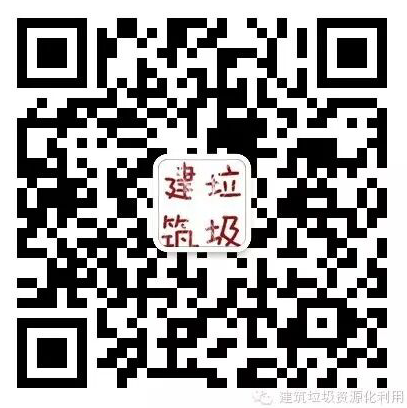 单位名称（发票抬头）税号邮寄地址姓名性别职务手机邮箱或微信住宿单间□      标间包住□合住□单间□      标间包住□合住□单间□      标间包住□合住□单间□      标间包住□合住□交通工具飞机 □      火车 □      自驾 □        时 间：        班 次：       车 站：飞机 □      火车 □      自驾 □        时 间：        班 次：       车 站：飞机 □      火车 □      自驾 □        时 间：        班 次：       车 站：飞机 □      火车 □      自驾 □        时 间：        班 次：       车 站：参会方式参会单位将报名表回传或E-mail至会务组。会务费可现场交纳，也可提前汇款。汇款户名：建筑材料工业技术情报研究所开户行：工商银行北京管庄支行账号：0200 0068 0901 4435 177参会单位将报名表回传或E-mail至会务组。会务费可现场交纳，也可提前汇款。汇款户名：建筑材料工业技术情报研究所开户行：工商银行北京管庄支行账号：0200 0068 0901 4435 177参会单位将报名表回传或E-mail至会务组。会务费可现场交纳，也可提前汇款。汇款户名：建筑材料工业技术情报研究所开户行：工商银行北京管庄支行账号：0200 0068 0901 4435 177参会单位将报名表回传或E-mail至会务组。会务费可现场交纳，也可提前汇款。汇款户名：建筑材料工业技术情报研究所开户行：工商银行北京管庄支行账号：0200 0068 0901 4435 177备  注